ST JOSEPH’S COUNCIL OF CATHOLIC WOMEN (CCW) 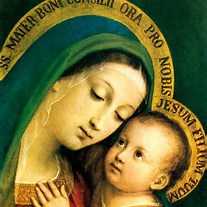 SCHOLARSHIP APPLICATION FORM (attach additional sheets as needed to complete answers)A $1,000.00 SCHOLARSHIP WILL BE AWARDED TO A GRADUATING SENIOR FROM ST JOSEPH’S PARISH, WHO IS PURSUING A POST SECONDARY EDUCATION. NAME_________________________________________PHONE__________________________PERMANENT ADDRESS__________________________________________________________PARENT/GUARDIAN_____________________________________________________________HIGH SCHOOL GRADUATING FROM_______________________________________________What is your future education/career plan?List up to 3 ministries in which you have participated at St. Joseph’s and how do you think this will benefit you in the future.List up to 3 activities and your involvement, outside of the church, in the greater Grand Rapids and surrounding areas and how you think these activities will benefit you in the future with your faith life.Give an example of how you have demonstrated and grown your Catholic Faith over the years.  How will you continue your Catholic Faith when you attend college?APPLICATIONS MUST BE RETURNED BY May 14, 2023 TO:Melissa ErbEmail: Melissa.erb@outlook.comOr (Dropped off in the Parish Office Mailbox)St. Joseph’s CCW SCHOLARSHIP – Attn: Melissa Erb